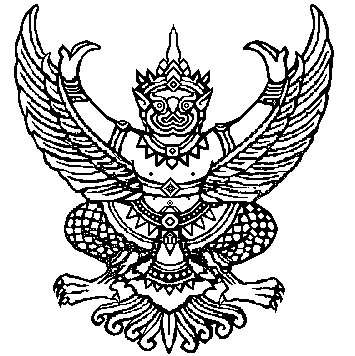 ที่ ศธ๐๒๑๐.๖๐๐๓/๐๙๗ 					กศน.อำเภอค้อวัง								ถนนพลไว-ยางชุมน้อย ตำบลค้อวัง							          อำเภอค้อวัง จังหวัดยโสธร ๓๕๑๖๐  					                   ๒๓  มกราคม  ๒๕๖๑เรื่อง	การสำรวจข้อมูลทางการลูกเสือของบุคลากรสังกัดสำนักงาน กศน.ประจำปี ๒๕๖๐เรียน	ผู้อำนวยการสำนักงาน กศน.จังหวัดยโสธรอ้างถึง  หนังสือที่ ศธ ๐๒๑๐.๖๐/๑๔๘๖  ลงวันที่ ๒๘ พฤศจิกายน ๒๕๖๐สิ่งที่ส่งมาด้วย     แบบฟอร์มการกรอกข้อมูลทางการลูกเสือของบุคลากร	จำนวน		๑        ชุด	ตามหนังสือที่อ้างถึง สำนักงาน กศน.จังหวัดยโสธร ให้ศูนย์การศึกษานอกระบบและการศึกษาตามอัธยาศัยอำเภอค้อวัง ดำเนินการสำรวจข้อมูลทางการลูกเสือของบุคลากรสังกัดสำนักงาน กศน.ประจำปี ๒๕๖๐ข้อมูลคุณวุฒิทางการลูกเสือ และการฝึกอบรมทางการลูกเสือ ผ่านทางเว็บไซต์และรายงานให้สำนักงาน กศน.จังหวัดยโสธรทราบ ภายในวันที่ ๓๐ มกราคม ๒๕๖๑ นั้น	ในการนี้ ศูนย์การศึกษานอกระบบและการศึกษาตามอัธยาศัยอำเภอค้อวัง ได้ดำเนินการดังกล่าวเรียบร้อยแล้ว  พร้อมรายงานการกรอกข้อมูลคุณวุฒิทางการลูกเสือ และการฝึกอบรมทางการลูกเสือ ให้สำนักงาน กศน.จังหวัดยโสธรทราบและดำเนินการในส่วนที่เกี่ยวข้องต่อไป  ดังรายละเอียดที่แนบมาพร้อมนี้	จึงเรียนมาเพื่อโปรดทราบ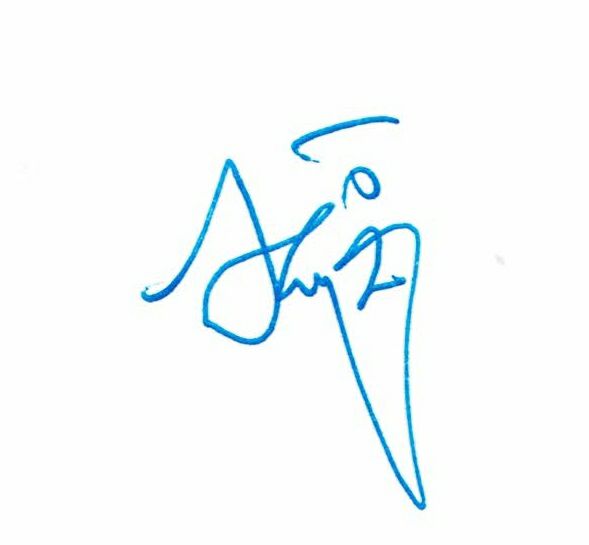 					                ขอแสดงความนับถือ             ( นางสาวียะ   พันธุ์ฤทธิ์ )					         ผู้อำนวยการ กศน. อำเภอค้อวังกลุ่มงานการศึกษานอกระบบ โทร ๐-๔๕๗๙-๗๐๑๓ โทรสาร ๐-๔๕๗๙-๗๐๑๓ http://yaso.nfe.go.th.khowangบันทึกข้อความส่วนราชการ  ศูนย์การศึกษานอกระบบและการศึกษาตามอัธยาศัยอำเภอค้อวัง   กลุ่มงานการศึกษานอกระบบที่  ศธ ๐๒๑๐.๖๐๐๓/ 				       วันที่    ๒๓  มกราคม  ๒๕๖๑เรื่อง  การสำรวจข้อมูลทางการลูกเสือของบุคลากรสังกัดสำนักงาน กศน.ประจำปี ๒๕๖๐)................................................................................................................................................................................เรียน  ผู้อำนวยการ กศน.อำเภอค้อวัง	อ้างถึง  หนังสือที่ ศธ ๐๒๑๐.๖๐/๑๔๘๖  ลงวันที่ ๒๘ พฤศจิกายน ๒๕๖๐  ตามหนังสือที่อ้างถึง สำนักงาน กศน.จังหวัดยโสธร ให้ศูนย์การศึกษานอกระบบและการศึกษาตามอัธยาศัยอำเภอค้อวัง ดำเนินการสำรวจข้อมูลทางการลูกเสือของบุคลากรสังกัดสำนักงาน กศน.ประจำปี ๒๕๖๐ข้อมูลคุณวุฒิทางการลูกเสือ และการฝึกอบรมทางการลูกเสือ ผ่านทางเว็บไซต์และรายงานให้สำนักงาน กศน.จังหวัดยโสธรทราบ ภายในวันที่ ๓๐ มกราคม ๒๕๖๑ นั้น	ในการนี้ ศูนย์การศึกษานอกระบบและการศึกษาตามอัธยาศัยอำเภอค้อวัง ได้ดำเนินการดังกล่าวเรียบร้อยแล้ว  พร้อมรายงานการกรอกข้อมูลคุณวุฒิทางการลูกเสือ และการฝึกอบรมทางการลูกเสือ ให้สำนักงาน กศน.จังหวัดยโสธรทราบและดำเนินการในส่วนที่เกี่ยวข้องต่อไป  ดังรายละเอียดที่แนบมาพร้อมนี้จึงเรียนมาเพื่อโปรดพิจารณาลงนามในหนังสือนำส่ง		                            				วนิดา             						 ( นางวนิดา  เจริญไธสง)		  	 		            พนักงานราชการ  ตำแหน่ง ครู กศน.ตำบล         ทราบ        พวงพยอม( นางพวงพยอม  ศรีกุล )           ครูทราบ/ลงนาม( นางสาวียะ  พันธุ์ฤทธิ์ )				        ผู้อำนวยการ กศน.อำเภอค้อวัง